PictureCurriculum vitae of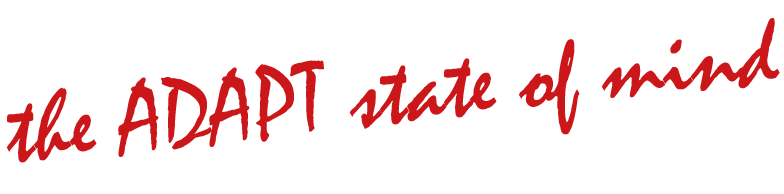 Irene TagliabueAreas of ExpertiseLabour law and industrial relations.EducationApril 2018 Master of Science Degree in Law - Università degli Studi di Milano.Work ExperienceFebruary 2018 admitted to the “Fabbrica dei Talenti” project promoted by Adapt FoundationMain activities:Collaboration with the Contract Certification Commission at Centro Studi DEAL via J. Berengario 51 - 41121 ModenaFrom 2011 to 2012 she worked as bartender for “Breva Cafè”, Mariano Comense (CO).Professional Skills Reading and analysis of collective bargainingProficiency knowledge of market labour law, in particular safety and health issues in workplaces.Language SkillsEnglish intermediateIT SkillsGood knowledge of Office.Personal and Social SkillsExtremely determined, reliable, willing, meticulous, open to others.Able to organize her own work individually by priorities, but open to teamwork.Awards and e AcknowledgmentsNon-professional Interests Publications Travelling, volunteering (Italian Teacher for war refugees and volleyball coach), sports and art.Publications Tagliabue I., Lezioni di Employability – Quello scambio inatteso. Sull’apprendimento, sull’insegnamento, sulla crescita in Bollettino ADAPT, 19 marzo 2018.ReferencesProf. Michele Tiraboschi (tiraboschi@unimore.it), Ordinario di Diritto del lavoro e Diritto delle Relazioni Industriali presso il Dipartimento di Economia “Marco Biagi”, Università di Modena e Reggio Emilia.Dott.ssa Giada Benincasa (benincasa.giada@gmail.com), Ph.D. Candidate in Formazione della persona e mercato del lavoro, Università degli Studi di Bergamo.Personal informationIrene TagliabueBorn 5th November 1992Living in Mariano Comense (CO), Via Pio XI, 37.